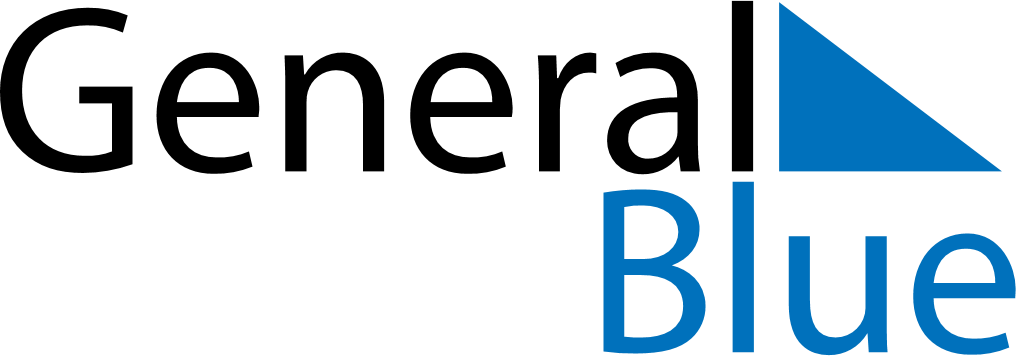 September 2019September 2019September 2019September 2019GrenadaGrenadaGrenadaSundayMondayTuesdayWednesdayThursdayFridayFridaySaturday12345667Kirani Day89101112131314151617181920202122232425262727282930